TOURNAGE : FICHE DE RENSEIGNEMENTS PROJETDate de la demande :Type : Long-métrage 		 	Téléfilm 	Série TV	Spot publicitairemarque / produit :Court-métrage	Documentaire		Moyen-métrage	Emission TV		Clip 	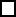 Titre du Film : Réalisateur : Acteurs/trices principaux : Diffuseurs :Date de tournage : 					Horaires : 
Date de montage et démontage du décor période de 12h : Immobilisation du décor période de 24h : PRODUCTIONSociété de production : Adresse siège : CP : 						Ville : Coordonnées :Tél : E-mail : Site internet : Directeur/trice de production :Assurance (fournir une attestation d’assurance obligatoire) :Tél :						Email :Régisseur/régisseuse ou contact : Tél :						Email : Bureau de préparation : Adresse : Tél : Attaché-e de presse :Tél : Email : EQUIPE (estimation)Nombre total :Personnels techniques :Comédiens :Figurants :MATÉRIELVéhicule(s) technique(s) avec le nombre total :Autres(s) :DEMANDES DE TOURNAGE SUR LA VOIRIEToutes les demandes liées à la voirie (arrêtées de circulation, stationnement, etc.) sont à adresser au service voirie de Plaine Commune via DTest.arretesAUB.LAC@plainecommune.fr ou au 01 71 86 36 83 / 01 71 86 36 81, en respectant un délai de 3 semaines avant le début du tournage et avec un dossier composé de l’adresse, la date et l’heure, un K-bis de moins de 3 mois et une attestation assurance. Attention, tout dossier incomplet ou hors délais sera rejeté par Plaine Commune.  DEMANDES DE LA PRODUCTIONDécors :Locaux techniques (habillage/coiffure/maquillage, stockage matériel, nombre) :Loges et cantines (ombre de loges nécessaires, espaces de restauration, etc.)SYNOPSISCOMMENTAIRESPenser à faire parvenir une copie de cette fiche à la Commission du Film d’Île-de-France pour la tenir informée de l’activité : shootings@idf-film.com(Tél : 01 56 88 12 88 - Fax : 01 56 88 12 19).